Dialog worksheet 1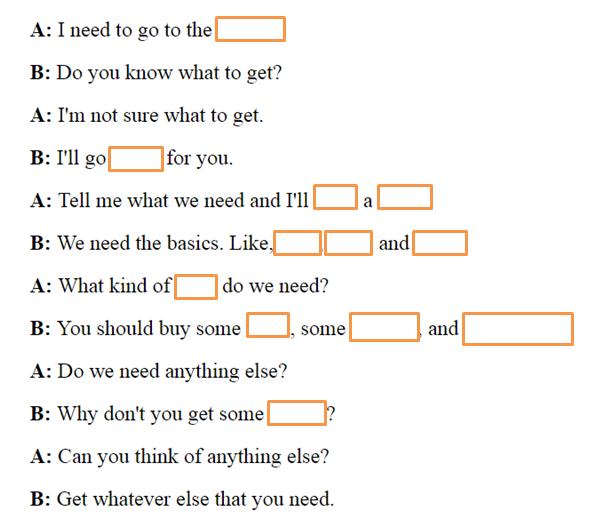 Dialog worksheet 2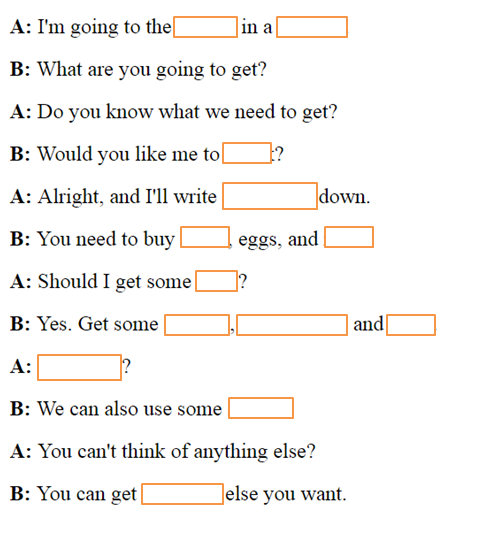 Comprehension workseet.Where does she want to go?Does she know what to get?So what does she do next?What are they going to get? Are they going to buy meat also?What kinds of meat are they going to get?Picture for ground beef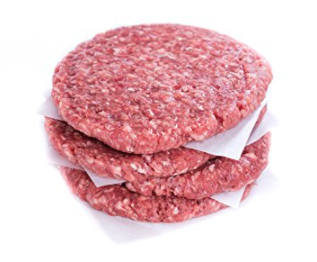 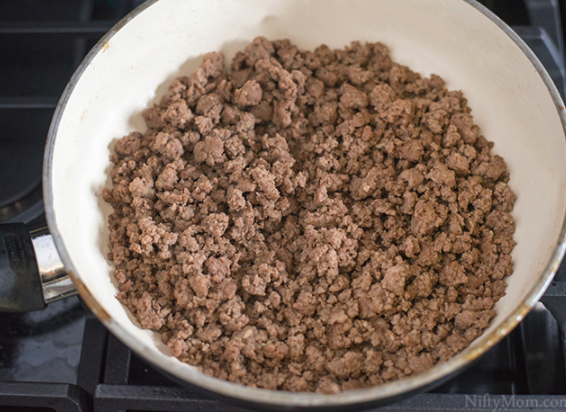 v☐ Listening   ☐ Speaking   ☐ Reading   ☐ Grammar  ☐ WritingTopic:  Making a shopping listInstructor: GraceLevel: beginner  (Elementary) Students: 10Length: 50minsMaterials:  Dialog worksheetComprehension workseetAudio (website link attached) BoardNote bookAims: To be able to understand the simple conversation in the real life by listening to the audioTo practice listening to real life speech of people before they go to shoppingTo practice speaking of real life speech about making a shopping list by complete their dialog worksheet and practice their dialogTo learn vocabulary and expressions by reading a dialogue Language Skills:Reading : Read the complete dialog worksheetListening : listen to the dialogueSpeaking : discussion about shopping list Writing : complete for dialogue worksheetLanguage Systems:Lexis : some words used in dialogue about shoppingFunction: dialogue about shopping Grammar : dialogue about shoppingAssumptions:Students have experience go to grocery shopping.Students may have experience about making shopping listStudents may know what grocery shopping is. How the class is set up and run ( there will be pairs work together and individually )Anticipated Errors and Solutions:Students may not be able to follow the details from listening -> let them listen to the audio again until they fill out the worksheet. Or chunk the listening.Student may need more time to work on the dialogue worksheet. -> give students more time, if it takes more than 5 minutes, let them sharing about the answer..Students may don’t know some vocabulary -> eliciting or CCQ or pictureReferences:website link : https://www.eslfast.com/robot/topics/shop/2shop06.htm Lead-InLead-InLead-InLead-InMaterials: n/aMaterials: n/aMaterials: n/aMaterials: n/aTimeSet UpStudent ActivityTeacher Talk5 minWhole classEliciting Hello everyone. How was your weekend? I heard ____ went grocery shopping on Saturday. So here a question for you all. Have you heard about grocery?(CCQ)Do you go to library to buy foods?Can you buy bread at the café?Can you buy milk at the school?Where do you go to buy foods?Etc.Students answer->market, supermarket Yes! We go to supermarket to buy foods! We can call it grocery! Pre-ActivityPre-ActivityPre-ActivityPre-ActivityMaterials: board, audio Materials: board, audio Materials: board, audio Materials: board, audio TimeSet UpStudent ActivityTeacher Talk6min2minWhole classIndividually Student share their experiences or opinions with teacher and classmates.Listen to the 2 different dialogue (Audio 2,3)Have you ever make list of a shopping? -yes-noWhat can we buy at the grocery shop?->write down on the board about students’ answersDo you have any experience to go to grocery shopping? - yesAsk students about the experienceInstruction -> Listening to the Audio Ok. Now we are going to listen to two different dialogues about the grocery shopping.Put your pens down and close your eyes. Let’s listen carefully.Main ActivityMain ActivityMain ActivityMain ActivityMaterials: audio, dialogue worksheet, comprehension worksheetMaterials: audio, dialogue worksheet, comprehension worksheetMaterials: audio, dialogue worksheet, comprehension worksheetMaterials: audio, dialogue worksheet, comprehension worksheetTimeSet UpStudent ActivityTeacher Talk6min6min8min5minIndividually Individually Whole classPairs workListen to the dialogue and fill out the blank in the worksheet.Answer the blanks by reading a complete sentence.Complete the comprehension questions.Role play using by complete dialogue worksheetInstruction -> I will give you this dialogue worksheet each one. First, we are going to listen to the dialog again and fill out the blank in your worksheet.Do you want to listen again?-yes: have them listen one more time->give more time to fill out blanks-no: have them share the answer ->Make them to read each sentence.*ground beef -> what is ground beef?(eliciting) -> Do you like hamburger?How does look like a meat in the hamburger? Show them a pictureInstruction -> comprehension worksheet with CCQNow I want to check whether or not you understand this dialogue by complete this comprehension questions. -> give students 5 min to answer the questions and ask about the answer each question about 3minInstruction -> We are going to read out loud this dialogue with your partner. 1 person will be the female and the other person will be the male. Let’s start!Post ActivityPost ActivityPost ActivityPost ActivityMaterials: Writing worksheetMaterials: Writing worksheetMaterials: Writing worksheetMaterials: Writing worksheetTimeSet UpStudent ActivityTeacher Talk5min5minPairIndividually Think about the questions and share the opinion Write down about another listOn their note book  And share their shopping list.CCQ again (Why do we make a list for shopping?)->write down on the board about students’ answers if they knows.Ex)If we make a list for a shopping->Do we use a lot of money? noDo we save money? yesDo we use a lot of time? noDo we save the time? YesNow we can make another list for different shopping. Right?Let’s make different shopping list!And talk about it.(clothes, bakery, fruit market etc..)